Załącznik nr 2 do SWZ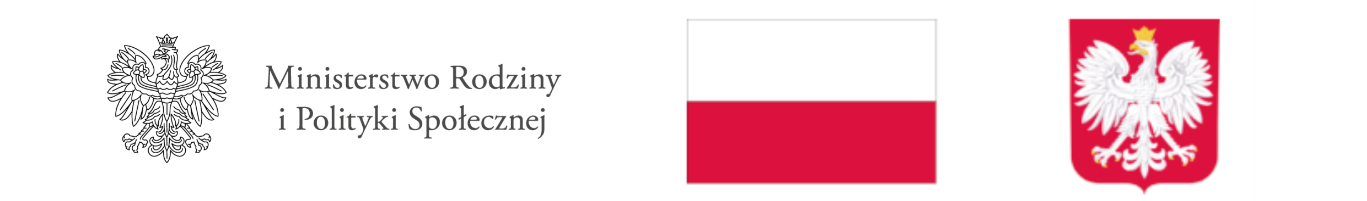 Zamawiający…………………………………….………………………………………………………………………….…………………………………….(pełna nazwa/firma, adres)FORMULARZ OFERTYJa/my niżej podpisany/podpisani*:……………………………………………………………………………………………………………………………………………………………………………………………………(imię, nazwisko, stanowisko/podstawa do reprezentacji)działając w imieniu i na rzecz:....................................................................................................................................................................................................(pełna nazwa Wykonawcy/Wykonawców w przypadku wykonawców wspólnie ubiegających się o udzie- lenie zamówienia)Adres: ……………………………………………………………………Kraj ……………………………………REGON …….………………………………..NIP: ………………………………….TEL. …………………….………………………Adres skrzynki ePUAP ……………………………………………adres e-mail:……………………………………(na które Zamawiający ma przesyłać korespondencję)adres ośrodka/placówki realizującej opiekę wytchnieniową………………………………………………………………………………………………………………Wykonawca jest mikro, małym, średnim przedsiębiorcą - TAK/NIE*Ubiegając się o udzielenie zamówienia publicznego na …………………………………………………..… Część ………………SKŁADAMY OFERTĘ na realizację przedmiotu zamówienia w zakresie określonym    w Specyfikacji Warunków Zamówienia, w następujący sposób:Cena oferty brutto za realizację całego zamówienia 
 wynosi…………………………………………………………………zł, w tym
 podatek od towarów i usług (VAT), wg stawki:	%Zamówienie wykonamy w terminie ………………….. od daty
 zawarcia umowy w sprawie zamówienia publicznego.Zamówienie zrealizuję: sam / przy udziale podwykonawców*OŚWIADCZAM/Y że zapoznaliśmy się ze Specyfikacją Warunków Zamówienia i akceptujemy wszystkie warunki w niej zawarte.OŚWIADCZAM/Y, że uzyskaliśmy wszelkie informacje niezbędne do prawidłowego przygotowania i złożenia niniejszej oferty.OŚWIADCZAM/Y, że jesteśmy związani niniejszą ofertą od dnia upływu terminu składania ofert do dnia ……………………………………….…OŚWIADCZAM/Y, że zapoznaliśmy się z Projektowanymi Postanowieniami Umowy, określonymi w Załączniku nr 1 do Specyfikacji Warunków Zamówienia oraz Programem Ministerstwa Rodziny i Polityki Społecznej „Opieka wytchnieniowa” – edycja 2022 (Załącznik nr 10 do Specyfikacji Warunków Zamówienia)  i ZOBOWIĄZUJĘ/EMY SIĘ, w przypadku wyboru naszej oferty, do zawarcia umowy zgodnej z niniejszą ofertą, na warunkach w nich określonychOŚWIADCZAM/Y, że wypełniłem obowiązki informacyjne przewidziane                                       w art. 13 lub art. 14 RODO wobec osób fizycznych, od których dane osobowe bezpośrednio lub pośrednio pozyskałem w celu ubiegania się o udzielenie zamówienia publicznego w niniejszym postępowaniu.**SKŁADAM/Y ofertę na 	stronach.Wraz z ofertą SKŁADAM/Y następujące oświadczenia i dokumenty: 1.…….2.…….3.…….                            	dnia 		2022 r.Informacja dla Wykonawcy:Formularz oferty musi być opatrzony przez osobę lub osoby uprawnione do reprezentowania firmy kwalifikowanym podpisem elektronicznym, podpisem zaufanych lub podpisem osobistym i przekazany Zamawiającemu wraz z dokumentem (-ami) potwierdzającymi prawo do reprezentacji Wykonawcy przez osobę podpisującą ofertę.* niepotrzebne skreślić** w przypadku, gdy Wykonawca nie przekazuje danych osobowych innych niż bezpośrednio jego dotyczących lub zachodzi wyłączenie stosowania obowiązku informacyjnego, stosownie do art. 13 ust. 4 lub art. 14 ust. 5 RODO Wykonawca nie składa oświadczenia (usunięcie treści oświadczenia następuje np. przez jego wykreślenie).Zakresu usług objętych przedmiotem zamówienia, który Wykonawca zamierza powierzyć podwykonawcyProcentowy udział lub wartość część zamówienia, jaka zostanie powierzona podwykonawcy (o ile jest znana)Nazwa (firma) podwykonawcy (o ile jest znana)Czy podwykonawca jest podmiotem, na którego zasoby powołuje się wykonawca na zasadach art. 118 ustawy PzpTAK / NIETAK / NIE